  『がいについて～がにっている？～』◆のにのうえ，ください。＊の・・，スクリーンショット，ダウンロード，インターネットへのはしないでください。＊のはしないでください。　＊へのはしないでください。DVD 　ブルーレイ のをみます。 ：　　　 　　 　 　（ 　）　　　　　　　（＋）：  　　 　　 　 　（　 ）17まで＊でされるは，のとをしてください。＊いただいたはにのみし，のにしたりにすることはありません。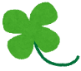 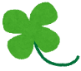 　　･ふりがな